                             TAU UNGDOMSSKOLE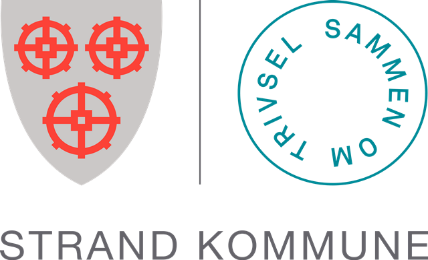 Søknaden gjelder:Elevens navn:Adresse:Postnr./Sted:Fødselsnummer – 11 siffer:Fag nå:Søker om å bytte til:Begrunnelse for søknad:Merknad: Hvis du velger arbeidslivsfag, engelsk fordypning på ungdomsskolen og ønsker å gå et studieforberedende utdanningsprogram i videregående opplæring (Studiespesialisering, Idrettsfag, Musikk, dans og drama, Medier og kommunikasjon eller Kunst, design og arkitektur), må du ha fremmedspråk i tillegg til engelsk i 3 år på videregående skole. Ta kontakt med rådgiver dersom du er i tvil.Sted/dato:Foresattes navn:Foresattes signatur:Skolens svar:Skjema sendes via mail til rektor eller via posten til skolen. Rektor avgjør søknad.Postadresse; Tau ungdomsskole, Bedehusvegen 4, 4120 TauRektor ved skolen – mailadresse:monica.helgoy@strand.kommune.no